г. ОхаВ соответствии с пунктом 7 статьи 78 и пунктом 4 статьи 78.1 Бюджетного кодекса Российской Федерации, постановлением Правительства Российской Федерации от 18.09.2020 № 1492 «Об общих требованиях к нормативным правовым актам, муниципальным правовым актам, регулирующим предоставление субсидий, в том числе грантов в форме субсидий, некоммерческим организациям, не являющимися государственными (муниципальными) учреждениями, физическим лицам осуществляющим реализацию социальных проектов на территории муниципального образования городской округ «Охинский», руководствуясь с. 42 Устава муниципального образования городской округ «Охинский»,ПОСТАНОВЛЯЮ:1. Утвердить Порядок предоставления муниципальных грантов муниципального образования городской округ «Охинский» в форме субсидий на реализацию социально значимых проектов (приложение 1).2. Утвердить Положение о комиссии по отбору получателей муниципального гранта городского округа «Охинский» в форме субсидии на реализацию социально значимых проектов (приложение 2). 3. Опубликовать настоящее постановление в газете «Сахалинский нефтяник» и разместить на официальном сайте администрации муниципального образования городской округ «Охинский» www.adm-okha.ru.4. Контроль за исполнением настоящего постановления возложить на заместителя главы муниципального образования городской округ «Охинский», заместителя главы администрации муниципального образования городской округ «Охинский» Р.Ф.Муртазину.         Е.Н.Михлик
ПРИЛОЖЕНИЕ 1 к                постановлению администрации муниципального образования городской округ «Охинский» от ________2023 года № _______Порядокпредоставления муниципальных грантов 
муниципального образования городской округ «Охинский» 
в форме субсидий на реализацию социально значимых проектов.1. Общие положения.1.1. Настоящий Порядок предоставления муниципальных грантов муниципального образования городской округ «Охинский» в форме субсидий на реализацию социально значимых проектов (далее - Порядок) устанавливает процедуру предоставления муниципальных грантов в форме субсидий (далее - муниципальный грант) из бюджета муниципального образования городской округ «Охинский» в соответствии с пунктом 7 статьи 78 и пунктом 4 статьи 78.1 Бюджетного кодекса Российской Федерации, некоммерческим организациям, не являющимся государственными (муниципальными) учреждениями, физическим лицам осуществляющим реализацию социальных проектов на территории муниципального образования городской округ «Охинский» в рамках муниципальной программы «Развитие физической культуры, спорта и повышение эффективности молодежной политики в муниципальном образовании городской округ «Охинский»,  подпрограммы «Молодежная политика и волонтерское движение в муниципальном образовании городской округ «Охинский» (мероприятие «интеграция молодежи и волонтеров в общественно-политические отношения»);1.2. В настоящем Порядке используются следующие понятия:- муниципальный грант - бюджетные средства, предоставляемые грантополучателю на осуществление социально значимых проектов, на безвозмездной и безвозвратной основе, на условиях долевого финансирования целевых расходов с обязательным последующим отчетом о выполнении проектов и об использовании предоставленных средств;- грантодатель - администрация муниципального образования городской округ Охинский или отраслевой (функциональный) орган администрации муниципального образования городской округ «Охинский», 
являющийся главным распорядителем бюджетных средств, до которого в соответствии с бюджетным законодательством Российской Федерации как получателя бюджетных средств доведены в установленном порядке лимиты бюджетных средств на предоставление муниципальных грантов на соответствующий финансовый год и на плановый период (далее – отбор);- соискатели муниципального гранта - социально ориентированные некоммерческие организации, не являющиеся государственными (муниципальными) учреждениями, осуществляющие в соответствии со своими учредительными документами виды деятельности, предусмотренные статьей 31.1 Федерального закона от 12.01.1996 № 7-ФЗ «О некоммерческих организациях», физические лица осуществляющие реализацию социальных проектов на территории муниципального образования городской округ «Охинский»;- грантополучатель – участник отбора, признанный победителем и заключивший соглашение о муниципальном гранте с грантодателем;- социально значимый проект (далее - проект) - разработанный 
соискателем комплекс мероприятий, направленный на достижение конкретной цели в сфере социального, культурного, экономического развития муниципального образования городской округ «Охинский», улучшение качества жизни населения;- комиссия по отбору получателей муниципального гранта (далее комиссия) - коллегиальный орган, состав которого ежегодно утверждается постановлением администрации муниципального образования городской округ «Охинский», осуществляющий выбор грантополучателей отбора.1.3. Муниципальные гранты на реализацию социально значимых проектов предоставляются в пределах бюджетных ассигнований, предусмотренных на эти цели в бюджете муниципального образования городской округ «Охинский» на очередной финансовый год и плановый период, и на основании заключенного договора (соглашения) на предоставление муниципального гранта в форме субсидии между грантодателем и грантополучателем в соответствии с типовой формой, утверждённой приказом финансового управления муниципального образования городской округ «Охинский».1.4. Муниципальные гранты предоставляются по следующим приоритетным направлениям:- профилактика социального сиротства, поддержка семьи, материнства и детства;- социализация людей старшего поколения, людей с ограниченными возможностями здоровья, представителей социально уязвимых групп населения через различные формы социальной активности;- социальная адаптация инвалидов;- развитие межнационального сотрудничества, сохранение и развитие самобытности, культуры, языков, традиций народов Российской Федерации;- укрепление межнациональных, межэтнических, межконфессиональных отношений, профилактика экстремизма и ксенофобии;- развитие благотворительной и волонтерской деятельности;- развитие молодежного общественного движения;- деятельность в области образования, просвещения, науки, культуры, искусства, здравоохранения, профилактики и охраны здоровья граждан, пропаганды здорового образа жизни, улучшения морально-психологического состояния граждан, физической культуры и спорта и содействие указанной деятельности, а также содействие духовному развитию личности;- деятельность в сфере патриотического, в том числе военно-патриотического, воспитания граждан;- охрана окружающей среды;- деятельность по оказанию помощи безнадзорным животным;- организация и осуществление мероприятий по работе с детьми и молодежью;- развитие местного самоуправления, в том числе территориального общественного самоуправления;- развитие туризма.1.5. Отбор соискателей муниципального гранта проводится способом запроса предложений  на основании заявок, направленных участниками отбора для участия в отборе, исходя из наилучших условий достижения результатов, в целях, достижения которых предоставляется грант.1.6. Соискатель муниципального гранта на первое число месяца, предшествующему месяцу, в котором планируется подать заявку на участие в отборе, должен соответствовать следующим требованиям:- не имеет неисполненных обязанностей по уплате налогов, сборов, страховых взносов, пеней, штрафов и процентов, подлежащих уплате в соответствии с законодательством Российской Федерации о налогах и сборах;- не имеет просроченной задолженности по возврату в бюджет муниципального образования городской округ «Охинский» субсидий, бюджетных инвестиций, предоставленных, в том числе, в соответствии с иными правовыми актами, а также иной просроченной (неурегулированной) задолженности перед бюджетом муниципального образования городской округ «Охинский»;- участники отбора (юридические лица) не должны находиться в процессе реорганизации (за исключением реорганизации в форме присоединения к юридическому лицу, являющемуся участником отбора, другого юридического лица), ликвидации, в отношении него не введена процедура банкротства, деятельность участника отбора не приостановлена в порядке, предусмотренном законодательством Российской Федерации;- участники отбора отсутствуют в реестре дисквалифицированных лиц сведения о дисквалифицированных руководителе, членах коллегиального исполнительного органа, лице, исполняющим функции единоличного исполнительного органа, или главном бухгалтере соискателя муниципального гранта, являющегося юридическим лицом, об индивидуальном предпринимателе и о физическом лице – производителе товаров, работ, услуг, являющиеся участниками отбора;-участник отбора – физическое лицо в отношении, которого не введена процедура банкротства;-зарегистрированы в качестве налогоплательщиков на территории Охинского района;- участники отбора не должны являться иностранными юридическими лицами, в том числе местом регистрации которых является государство или территория, включенные в утверждаемый Министерством финансов Российской Федерации перечень государств и территорий, используемых для промежуточного (офшорного) владения активами в Российской Федерации (далее - офшорные компании), а также российскими юридическими лицами, в уставном (складочном) капитале которых доля прямого или косвенного (через третьих лиц) участия офшорных компаний в совокупности превышает 25 процентов (если иное не предусмотрено законодательством Российской Федерации). При расчете доли участия офшорных компаний в капитале российских юридических лиц не учитывается прямое и (или) косвенное участие офшорных компаний в капитале публичных акционерных обществ (в том числе со статусом международной компании), акции которых обращаются на организованных торгах в Российской Федерации, а также косвенное участие таких офшорных компаний в капитале других российских юридических лиц, реализованное через участие в капитале указанных публичных акционерных обществ;- не находящиеся в перечне организаций и физических лиц, в отношении которых имеются сведения об их причастности к экстремистской деятельности или терроризму, либо в перечне организаций и физических лиц, в отношении которых имеются сведения об их причастности к распространению оружия массового уничтожения;- не является получателем в текущем финансовом году средств из бюджета муниципального образования городской округ «Охинский» в соответствии с иными нормативными правовыми актами на цели, установленные настоящим Порядком.1.7. Сведения о предоставлении муниципального гранта размещаются на едином портале бюджетной системы Российской Федерации в информационно-телекоммуникационной сети «Интернет» (далее – единый портал в разделе единого портала) сведений о субсидиях не позднее 15-го рабочего дня, следующего за днем принятия закона (решения) о бюджете (закона (решения) о внесении изменений в закон (решение) о бюджете).2. Порядок проведения отбора соискателейдля предоставления им муниципального гранта.2.1. Муниципальный грант предоставляется на заявительной, безвозмездной и безвозвратной основе по результатам отбора, который проводится при определении получателя муниципального гранта исходя из наилучших условий достижения результатов, в целях которых предоставляется муниципальный грант.2.2. Отбор соискателей для предоставления муниципального гранта проводится на условиях, определенных пунктом 1.6 раздела 1 настоящего Порядка.2.3. Грантодатель подготавливает информационное сообщение о проведении отбора и обеспечивает его размещение в информационно-телекоммуникационной сети «Интернет» на официальном сайте администрации муниципального образования городской округ «Охинский» (далее - официальный сайт администрации МО ГО «Охинский»). Информационное сообщение о проведении отбора должно быть размещено не позднее 10 дней до даты начала приема заявок и содержать следующие сведения:- наименование, местонахождение, почтовый адрес, адрес электронной почты главного распорядителя, как получателя бюджетных средств;- результатов предоставления муниципального гранта, в соответствии с пунктом 3.11. настоящего Порядка;- доменном имени и (или) официального сайта администрации города, на котором обеспечивается проведение отбора;- приоритетные направления предоставления муниципальных грантов;- требования к соискателям муниципального гранта в соответствии с пунктом 1.6. настоящего Порядка и перечень документов, представляемых соискателями муниципального гранта для подтверждения их соответствия указанным требованиям;- порядок подачи заявок соискателями муниципального гранта и требования, предъявляемые к форме и содержанию заявок, подаваемых соискателями муниципального гранта, в соответствии с пунктом 2.6 настоящего Порядка;- правил рассмотрения и оценки заявок соискателей муниципального гранта в соответствии с пунктом 2.19. настоящего Порядка;- порядок предоставления соискателями муниципального гранта разъяснений положений объявления о проведении отбора, даты начала и окончания срока такого предоставления;- порядок отзыва заявок соискателей муниципального гранта, порядок возврата заявок соискателей муниципального гранта, порядок внесения изменений в заявки соискателей муниципального гранта;- условия признания победителя (победителей) отбора уклонившимся от заключения договора (соглашения);- срок, в течение которого грантополучатель должен подписать договор (соглашение) о предоставлении муниципального гранта;- предельная сумма средств, предоставляемая грантополучателю;- дата размещения информации о результатах отбора в информационно-телекоммуникационной сети «Интернет» на официальном сайте администрации города, которая не может быть позднее 14-го календарного дня, следующего за днем определения победителя отбора, а также при необходимости на официальном сайте главного распорядителя как получателя бюджетных средств в информационно-телекоммуникационной сети "Интернет" с указанием в объявлении о проведении отбора:- сроков проведения отбора, а также информации о возможности проведения нескольких этапов отбора с указанием сроков и порядка их проведения (при необходимости);- даты начала подачи или окончания приема предложений (заявок) участников отбора, которая не может быть ранее 10-го календарного дня, следующего за днем размещения объявления о проведении отбора;2.4. Сроки проведения отбора, рассмотрения заявок и состав комиссии утверждаются постановлением администрации муниципального образования городской округ «Охинский».2.5. Право на участие в отборе социальных проектов предоставляется своевременно предоставившим заявку и полный комплект документов, указанных в пункте 2.6. настоящего Порядка, в установленные сроки, указанные в пункте 2.9.2.6. Для участия в отборе на предоставление муниципального гранта соискатель на бумажном носителе дает согласие на публикацию (размещение) в информационно-телекоммуникационной сети «Интернет» информации об участнике отбора, о подаваемой участником отбора заявке, иной информации об участнике отбора, связанной с соответствующим отбором, а также представляет следующие документы:2.6.1.	Для юридического лица:- заявку на предоставление муниципального гранта для юридического лица (приложение № 1);- копию свидетельства о государственной регистрации организации;- свидетельство о внесении в Единый государственный реестр юридических лиц;- копию Устава организации (со всеми внесенными изменениями);- справку территориального органа налоговой инспекции об отсутствии неисполненной обязанности по уплате налогов, сборов, страховых взносов, пеней, штрафов, процентов, подлежащих уплате в соответствии с законодательством Российской Федерации о налогах и сборах;- уведомление об отсутствии в отношении организации процедур ликвидации, реорганизации, банкротства, приостановления ее деятельности в порядке, предусмотренном законодательством Российской Федерации;- справку уполномоченного банка о наличии рублевого счета с реквизитами;- иные документы (рекомендательные письма о деятельности организации, письма поддержки социального проекта) могут быть предоставлены по инициативе заявителя.2.6.2.	Для физического лица:- заявку на предоставление муниципального гранта для физического лица (приложение № 2);- копию паспорта;- копию свидетельства о постановке на учет в налоговом органе;- копию страхового свидетельства обязательного пенсионного страхования;- справку территориального органа налоговой инспекции об отсутствии неисполненной обязанности по уплате налогов, сборов, страховых взносов, пеней, штрафов, процентов, подлежащих уплате в соответствии с законодательством Российской Федерации о налогах и сборах;- справку уполномоченного банка о наличии рублевого счета с реквизитами;- согласие на обработку персональных данных (по форме приложения № 3 к настоящему порядку);- согласие на обработку персональных данных, разрешенных субъектом персональных данных для распространения (по форме приложения № 4 к настоящему порядку);- иные документы (рекомендательные письма о деятельности соискателя, письма поддержки социального проекта) могут быть предоставлены по инициативе заявителя.2.6.3. Некоммерческие организации дополнительно предоставляют:- копию свидетельства о государственной регистрации организации;- копию свидетельства о внесении в Единый государственный реестр юридических лиц; - копию Устава организации (со всеми внесенными изменениями);- справку территориального органа налоговой инспекции об отсутствии неисполненной обязанности по уплате налогов, сборов, страховых взносов, пеней, штрафов, процентов, подлежащих уплате в соответствии с законодательством Российской Федерации о налогах и сборах на первое число месяца, предшествующему месяцу, в котором подается заявка на участие в отборе;- уведомление об отсутствии в отношении организации процедур ликвидации, реорганизации, банкротства, приостановления ее деятельности в порядке, предусмотренном законодательством Российской Федерации;- справку уполномоченного банка о наличии рублевого счета с реквизитами;- иные документы (рекомендательные письма о деятельности организации, письма поддержки социального проекта) могут быть предоставлены по инициативе заявителя.2.7. Документы, поданные на участие в отборе, возврату не подлежат.2.8. Один соискатель муниципального гранта вправе представить не более одной заявки на участие в отборе по каждому направлению, указанному в пункте 1.4. настоящего Порядка.2.9. Подача документов соискателями муниципальных грантов осуществляется в срок не менее 10 (десяти) календарных дней после опубликования в средствах массовой информации информационного сообщения о проведении конкурсного отбора.2.10. Соискатель муниципального гранта в течение срока приема заявок вправе отозвать заявку или внести изменения в заявку на участие в отборе с целью устранения замечаний и выявленных несоответствий заявки требованиям настоящего Порядка.2.11. Грантодатель:- осуществляет регистрацию поступивших на участие в отборе заявок в течение одного рабочего дня;- осуществляет проверку поступивших на участие в отбор заявок на правильность оформления, соответствие приоритетным направлениям отбора, наличие полного комплекта документов и направляет для рассмотрения комиссией отбора. 2.12. В случае если для участия в отборе на соискание муниципального гранта подана только одна заявка, установленная настоящим порядком процедура отбора подлежит проведению. В случае не предоставления заявок на участие в отборе, грантодатель принимает решение о продлении сроков или об отмене проведения отбора путем размещения соответствующего информационного объявления на официальном сайте муниципального образования.2.13. В течение срока приема заявок на участие в отборе грантодатель обеспечивает консультирование по вопросам подготовки заявок на участие.2.14. Рассмотрение предложенных заявок на получение муниципального гранта осуществляется членами комиссии отбора не более 10 (десяти) рабочих дней после передачи их грантодателем.2.15. Основаниями для отклонения заявки соискателя гранта являются:- несоответствие соискателя гранта требованиям, установленным настоящего Порядка;- подача заявки после истечения даты и (или) времени, определенных для подачи заявок;- несоответствие заявки целям предоставления муниципального гранта;- недостоверность представленной соискателем гранта информации, в том числе информации о месте нахождения и адресе юридического лица.2.16. Письменное уведомление об отказе в участии в отборе грантодатель направляет грантополучателям не позднее 10 (десяти) рабочих дней со дня окончания приема заявок на участие.2.17. Отказ соискателям в участии в отборе может быть обжалован в порядке, предусмотренном действующим законодательством.2.18. Рассмотрение представленных соискателями проектов и их оценка проводятся в соответствии с установленными критериями, указанными в пункте 2.19. настоящего порядка, комиссией отбора.2.19. Отбор соискателей муниципального гранта осуществляется комиссией по отбору получателей муниципального гранта по результатам проведения оценки предоставленных проектов в соответствии со следующими критериями:- актуальность заявленной проблемы, на решение которой направлен проект;- соответствие проекта целям и задачам;- реализуемость и результативность проекта;- степень проработанности проекта и его составных частей: цели, задачи, формы и методы реализации, бюджета, календарного плана и ожидаемых результатов;- организационные возможности и ресурсы соискателя для реализации проекта;- опыт соискателя в реализации программ, проектов;- возможность дальнейшего развития проекта после окончания финансирования.Указанные критерии оцениваются по балльной системе от 0 до 10 баллов (высокие баллы - от 8 до 10, средние баллы - от 5 до 7, низкие баллы - от 0 до 4).Исходя из итоговой суммы баллов по каждому из критериев определяется рейтинг заявок.Рейтинг заявки определяется по формуле:SiRi = 	 x 100Smaxгде:Ri - рейтинг заявки;Si - итоговая сумма баллов по каждому из критериев заявки;Smax — максимальная сумма баллов;i - регистрационный номер заявки.2.20. На основании определенного рейтинга заявок комиссия присваивает каждой заявке порядковый номер. В случае равенства рейтинга заявок учитывается дата и номер регистрации заявки (от меньшего к большему). 2.21. Комиссия имеет право предлагать внесение изменений в смету и календарный план проекта соискателям муниципального гранта.3. Условия и порядок рассмотрения и оценки заявок 
и предоставления муниципального гранта.3.1. Муниципальные гранты в форме субсидии предоставляются по итогам проведения отбора социальных проектов по запросу предложений на предоставление муниципального гранта.Комиссия по отбору получателей муниципального гранта отбора в срок не более 10 (десяти) рабочих дней со дня получения проектов оценивает и принимает решение о предоставлении муниципального гранта победителям отбора, либо об отказе в предоставлении муниципального гранта.3.2. Подведение итогов отбора, определение грантополучателей и размер предоставляемого гранта осуществляется комиссией на основании рейтинга соискателей и полученных общих оценок проектов.3.3. Муниципальный грант предоставляется первому в рейтинге соискателю муниципального гранта. После определения суммы средств первому грантополучателю и наличия нераспределенного остатка средств муниципального гранта выбирается следующая заявка (проект) в рейтинге и определяется сумма предоставления муниципального гранта.Муниципальный грант предоставляется в размере, определенном сметой, но не более суммы установленной в информационном сообщении.Расчет размера муниципального гранта осуществляется по формуле:Ci = Zi х Ri       100где:Ci - размер муниципального гранта (в рублях);Zi - сумма запрашиваемых средств (в рублях);Ri - рейтинг заявки;i — порядковый номер заявки в соответствии с рейтингом (от меньшего к большему).3.4. Информация о результатах отбора (включающая в себя дату, время и место оценки заявок участников отбора, информацию об участниках конкурсного отбора, заявки которых были рассмотрены, информацию об участниках отбора, заявки которых были отклонены, с указанием причин их отклонения, последовательность оценки заявок участников отбора, присвоенные заявкам участников отбора значения по каждому из предусмотренных критериев оценки заявок участников отбора, наименование получателя (получателей) муниципального гранта, с которым заключается договор (соглашение), и размер предоставляемого ему гранта) размещается в информационно-телекоммуникационной сети «Интернет» на официальном сайте муниципального образования городской округ «Охинский» не позднее 14-го календарного дня, следующего за днем определения победителя отбора. Постановление администрации муниципального образования городской округ «Охинский» об итогах отбора размещается в информационно-телекоммуникационной сети «Интернет» на официальном сайте муниципального образования в течение 20 (двадцати) рабочих дней со дня его принятия.3.5. Грантодатель информирует каждого соискателя муниципального гранта о принятом решении путем направления письменного мотивированного уведомления в течение 5 (пяти) рабочих дней со дня принятия постановления администрации муниципального образования городской округ «Охинский» об итогах отбора.3.6. При недостатке бюджетных ассигнований, предусмотренных в бюджете муниципального образования городской округ «Охинский в текущем финансовом году на предоставление муниципального гранта, 
грантодатель принимает решение о формировании резервного списка заявителей по запросу предложений, признанных победителями отбора, с целью дальнейшего их финансирования в текущем финансовом году в случае выделения дополнительных бюджетных ассигнований.3.7. Предельный размер субсидии на один муниципальный грант определяется ежегодно постановлением администрации муниципального образования городской округ «Охинский».Муниципальный грант предоставляется на условиях долевого финансирования проекта. Доля участия грантодателя за счет средств бюджета муниципального образования городской округ «Охинский» в финансировании проектов не должна превышать 95 (девяноста пяти) процентов от суммарной стоимости проекта. Дополнительное финансирование из других источников или личный вклад соискателя муниципального гранта в реализацию проекта, соответственно, не должен быть менее 5 (пяти) процентов от суммарной стоимости проекта, с последующим предоставлением документов, подтверждающих возникновение затрат на реализацию проекта.3.8. Муниципальные гранты предоставляются на условиях:- обязательного ведения грантополучателем раздельного учета затрат, связанных с реализацией средств муниципального гранта, и иных осуществляемых видов деятельности;- согласия грантополучателя на осуществление грантодателем и органами финансового контроля муниципального образования городской округ «Охинский» проверок соблюдения грантополучателем условий, целей и порядка предоставления грантов.3.9. Основанием для предоставления муниципального гранта является договор (соглашение) (далее - договор (соглашение) на предоставление муниципального гранта в форме субсидии, заключенный по результатам проведенного отбора в соответствии с постановлением администрации муниципального образования городской округ «Охинский» в течение 90 (девяноста) дней со дня его официального опубликования.В случае уменьшения грантодателем бюджетных средств ранее доведенных лимитов бюджетных обязательств, указанных в пункте 1.3 настоящего Порядка, приводящих к невозможности предоставления муниципального гранта в размере, определенном в договоре (соглашении), грантодатель предлагает победителю отбора новые условия договора (соглашения). При недостижении согласия по новым условиям договор (соглашение) подлежит расторжению.3.10. Договор (соглашение) устанавливает обязательства грантодателя в отношении сроков и размеров финансирования, права на осуществление контроля за целевым использованием средств муниципального гранта, обязательства грантополучателя по целевому использованию гранта, порядок выполнения и отчетности по реализации проекта и расходованию выделенных средств, а также ответственность сторон за несоблюдение сторонами условий договора (соглашения). К договору (соглашению) должны быть приложены смета расходов муниципального гранта и план реализации мероприятий проекта.Изменение договора (соглашения) осуществляется по соглашению сторон и оформляется в виде дополнительного соглашения к договору (соглашению), которое является его неотъемлемой частью и вступает в действие после его подписания.Договор (соглашение) и дополнительное соглашение к нему, являющееся его неотъемлемой частью, оформляется в соответствии с типовой формой, утвержденной финансовым управлением муниципального образования городской округ «Охинский».Условия договора (соглашения) могут быть изменены после начала работ в случаях:- выявившейся в ходе реализации проекта необходимости пересмотра отдельных этапов и мероприятий;- изменения действующего законодательства, затрагивающего изменение проекта;- невозможности осуществления проекта в полном объеме из-за действия внешних факторов (инфляция, девальвация).3.11. Достигнутым результатом предоставления муниципального гранта является реализация мероприятий социального проекта в срок не позднее 31 декабря текущего года. Точная дата завершения и конечное значение результатов предоставления муниципального гранта устанавливается главным распорядителем в договоре (соглашении) индивидуально для каждого получателя, согласно данным заявки по запросу предложений, оформленной соответствующим образом.3.12. Договор (соглашение) должен содержать обязательные требования о предоставлении в установленные сроки финансового отчета, итогового письменного отчета о выполнении проекта, с указанием установленных настоящим порядком требований по его содержанию.3.13. В случае неисполнения или ненадлежащего исполнения грантополучателем своих обязательств, предусмотренных договором (соглашением) на предоставление гранта, а также предоставления недостоверной информации о реализации проекта устанавливаются штрафные санкции за каждый день просрочки исполнения обязательств, начиная со дня, следующего после дня истечения, установленного договором (соглашением) срока исполнения обязательств.Штрафные санкции рассчитываются грантодателем в размере одной трехсотой действующей на дату уплаты штрафных санкций ставки рефинансирования Центрального банка Российской Федерации от суммы гранта за каждый день просрочки исполнения обязательств, начиная со дня, следующего после дня истечения, установленного договором (соглашением) срока исполнения обязательств, и перечисляются в бюджет муниципального образования городской округ «Охинский».Требование об уплате штрафных санкций в бюджет муниципального образования городской округ «Охинский» подготавливается грантодателем в письменной форме с указанием платежных реквизитов, сроков перечисления и суммы.Средства перечисляются в течение 10 (десяти) рабочих дней с момента получения грантополучателем требования грантодателя об уплате штрафных санкций.Основанием для освобождения от штрафных санкций является документально подтвержденное наступление обстоятельств непреодолимой силы, препятствующих исполнению соответствующих обязательств.3.14. Договор (соглашение) должен содержать согласие грантополучателя и лиц, являющихся поставщиками (подрядчиками, исполнителями) по договорам (соглашениям), заключенным в целях исполнения обязательств по договорам (соглашениям) о предоставлении гранта на финансовое обеспечение затрат грантополучателя, на осуществление грантодателем и органом муниципального финансового контроля муниципального образования городской округ «Охинский» обязательных проверок соблюдения условий, целей и порядка предоставления муниципального гранта и запрет приобретения за счет полученных бюджетных средств иностранной валюты, за исключением операций, осуществляемых в соответствии с валютным законодательством Российской Федерации при закупке (поставке) высокотехнологичного импортного оборудования, сырья и комплектующих изделий, а также с достижением целей предоставления этих средств иных операций, определенных правовым актом.3.15. Изменение первоначальных условий выделения муниципального гранта, принятое по согласию сторон, не должно противоречить настоящему Порядку.3.16. Одностороннее изменение условий договора (соглашения) не допускается.3.17. Расторжение договора (соглашения) на предоставление муниципального гранта осуществляется по соглашению сторон и оформляется в виде дополнительного соглашения о расторжении в соответствии с формой утвержденной финансовым управлением муниципального образования городской округ «Охинский», которое является его неотъемлемой частью и вступает в действие после его подписания. 3.17.1Расторжение договора (соглашения) возможно:По решению грантодателя в случае:- если в ходе реализации выяснено, что цели проекта не могут быть достигнуты;- ликвидации, банкротства, прекращения деятельности грантополучателя;- нарушения грантополучателем целей, условий и порядка предоставления муниципальных грантов, установленных договором (соглашением) и настоящим порядком, а также при предоставлении ложной информации.3.17.2. По согласованию сторон по независящим от них причинам в случае:- изменения действующего законодательства, в случае запрета предусмотренной проектом деятельности;- форс-мажорных обстоятельств.3.18. В случае досрочного расторжения договора (соглашения) средства муниципального гранта подлежат возврату в бюджет муниципального образования городской округ «Охинский» и перечисляются грантополучателем в течение 10 (десяти) рабочих дней со дня расторжения договора (соглашения).Требование об обеспечении возврата средств муниципального гранта или его части (в случае использования не по целевому назначению части гранта) в бюджет муниципального образования городской округ «Охинский» подготавливается грантодателем в письменной форме с указанием платежных реквизитов, сроков возврата и суммы гранта, подлежащей возврату.3.19. В случае отказа грантополучателя от добровольного исполнения предъявленного требования грантодателя об обеспечении возврата средств гранта в бюджет муниципального образования городской округ Охинский» сумма гранта, подлежащая возврату, по истечении 10 (десяти) рабочих дней с даты предъявления требования взыскивается в судебном порядке.3.20. Остаток муниципального гранта, не использованный грантополучателем на реализацию проекта в отчетном финансовом году, в соответствии с предоставленным финансовым отчетом подлежит возврату в бюджет муниципального образования городской округ «Охинский»  на основании письменного требования грантодателя о возврате остатков гранта, направленного в течение 10 рабочих дней со дня их установления.Возврат остатков гранта, не использованных грантополучателем на реализацию проекта в отчетном финансовом году, производится грантополучателем в течение 10 (десяти) рабочих дней со дня получения письменного требования грантодателя о возврате остатков гранта путем перечисления на расчетный счет администрации муниципального образования городской округ «Охинский».3.21. В случае невыполнения грантополучателем в установленный срок требования о возврате средств муниципального гранта, установленного пунктами 3.18 и 3.20, а также пунктом 3.13, грантодатель обеспечивает взыскание средств муниципального гранта в судебном порядке в соответствии с действующим законодательством.3.22. После заключения договора (соглашения) грантодатель в течение 20 (двадцати) рабочих дней перечисляет грантополучателю финансовые средства в полном объеме на расчетный счет.3.23. Муниципальные гранты предоставляются на финансовое обеспечение конкретного проекта, отобранного в ходе отбора, и не могут расходоваться на покрытие расходов, не связанных с реализацией проекта.3.24. Перечень затрат на финансовое обеспечение социального проекта определяется сметой расходов муниципального гранта в приложении к договору (соглашению).3.25. Средства муниципального гранта не могут быть направлены на:- поддержку текущей деятельности грантополучателя;- выплату заработной платы;- ремонтно-строительные работы по содержанию имущества грантополучателя;- оплату прошлых обязательств грантополучателя;- транспортные расходы вне пределов Сахалинской области;- политическую деятельность;- уплату коммунальных платежей;- извлечение прибыли;- гуманитарную и материальную помощь, получение кредитов, займов;- предоставление судебных услуг.3.26. Средства муниципального гранта могут быть использованы только на цели, предусмотренные настоящим порядком и закрепленные в договоре (соглашении).3.27. Результатом предоставления гранта является реализация грантополучателем проекта в течение года, в котором получен грант.4. Требования к отчетности4.1. Грантополучатель обязан предоставлять всю необходимую информацию и документы для осуществления грантодателем контроля за использованием муниципального гранта в порядке, установленном действующим законодательством, настоящим порядком и договором (соглашением).Грантодатель вправе устанавливать в договоре (соглашении) сроки и формы представления получателем гранта дополнительной отчетности.4.2. Грантополучатель обязан в установленные договором (соглашением) сроки предоставить грантодателю отчетные документы о выполнении проекта по формам, определенным договором (соглашением):4.2.1. Финансовый отчет с обязательным приложением оригиналов документов, подтверждающих факт целевого расходования средств муниципального гранта, вклада заявителя и (или) средств из других источников, связанных с реализацией проекта (договоры купли-продажи, договоры на оказание услуг (выполнение работ), счета, счета-фактуры, товарные накладные, акты оказанных услуг (выполненных работ), платежные поручения с отметкой кредитной организации, кассовые документы, товарные чеки, кассовые чеки и т.п.);4.2.2. Итоговый письменный отчет о выполнении проекта (по форме приложения № 5 к настоящему порядку).4.3. Грантополучатели несут ответственность за достоверность предоставленных отчетных документов и целевое использование муниципального гранта в соответствии с действующим законодательством Российской Федерации.5. Порядок осуществления контроля (мониторинга) за соблюдением целей,условий и порядка предоставления муниципальных грантови ответственность за их несоблюдение.5.1. Контроль (мониторинг) за соблюдением условий, целей и порядка предоставления муниципального гранта осуществляется грантодателем и органом муниципального финансового контроля муниципального образования городской округ «Охинский».5.2. Грантодатель осуществляет проверки соблюдения условий, целей и порядка предоставления муниципального гранта грантополучателем, в том числе, в ходе реализации проекта.5.3. Контроль (мониторинг) осуществляется в ходе реализации проекта в форме:- участия представителей грантодателя в проводимых в рамках проекта мероприятиях;- рассмотрения отчетных документов о выполнении проекта;- в форме документальных и финансовых проверок.5.4. Грантодатель в месячный срок с даты представления грантополучателем отчетных документов предъявляет претензии к содержанию и форме отчетных документов.5.5. Грантополучатель обязан в 10-дневный срок с даты получения претензии грантодателя устранить недоработки или дать письменное обоснование невозможности их устранения.5.6. Грантополучатели в соответствии с законодательством Российской Федерации несут ответственность за нецелевое использование средств гранта, несоблюдение условий предоставления муниципального гранта и недостоверность представляемых сведений.5.7. При обнаружении фактов нецелевого использования средств грантодатель досрочно расторгает договор (соглашение), останавливает предоставление муниципального гранта и принимает необходимые меры для привлечения к ответственности в соответствии с действующим законодательством.5.8. В случае нарушения грантополучателем условий, целей и порядка предоставления муниципального гранта, выявленного по фактам проверок, проведенных грантодателем и органом муниципального финансового контроля муниципального образования городской округ «Охинский», при предоставлении ложной либо недостоверной информации, а также в случае недостижения показателей предоставления гранта, грант подлежит возврату в соответствии с порядком, определенным пунктом 3.18 и пунктом 3.21.5.9. Информация о нарушении грантодателем условий, целей и порядка предоставления муниципального гранта учитывается грантодателем, и в дальнейшем такой соискатель муниципального гранта лишается права на получение поддержки в течение трех лет с момента признания грантополучателя допустившим нарушение.5.10. Действия или бездействие должностных лиц могут быть обжалованы в соответствии с действующим законодательством Российской Федерации.Приложение № 1 к                       Порядку предоставления         муниципальных грантов            городского округа                       "Охинский" в форме                   субсидииЗАЯВКАНА ПРЕДОСТАВЛЕНИЕ МУНИЦИПАЛЬНОГО ГРАНТА
ДЛЯ ЮРИДИЧЕСКОГО ЛИЦА1. Информация об организации2. Информация о проекте3. Календарный план выполнения мероприятий
по реализации проекта (план выполнения
запланированных мероприятий с указанием сроков
и ответственных лиц из числа исполнителей проекта)4. Смета расходов по проекту(каждая статья расходов должна быть подробно обоснована
в пояснениях к статьям и должна соотноситься
с календарным планом, все затраты исчисляются в рублях)Приложение № 2 к                       Порядку предоставления          муниципальных грантов            городского округа "Охинский" в форме субсидииЗАЯВКАНА ПРЕДОСТАВЛЕНИЕ МУНИЦИПАЛЬНОГО ГРАНТА ДЛЯ ФИЗИЧЕСКОГО ЛИЦАИнформация о заявителеИнформация о проекте3. Календарный план выполнения мероприятий
по реализации проекта (план выполнения
запланированных мероприятий с указанием сроков
и ответственных лиц из числа исполнителей проекта)4. Смета расходов по проекту(каждая статья расходов должна быть подробно обоснована в пояснениях к статьям и должна соотноситься с календарным планом, все затраты исчисляются в рублях)Приложение № 3 к                       Порядку предоставления          муниципальных грантов             городского округа "Охинский" в форме субсидииСогласие на обработку персональных данныхЯ,	_______зарегистрированный(-ная)    (фамилия, имя, отчество (последнее - при наличии)по адресу:	паспорт серия	, №	, выдан	.(дата, кем выдан)свободно, своей волей и в своем интересе даю согласие уполномоченным должностным лицам администрации города Охи, зарегистрированной по адресу: г. Оха, ул. Ленина, 13, на обработку (любое действие (операцию) или совокупность действий (операций), совершаемых с использованием средств автоматизации или без использования таких средств, включая сбор, запись, систематизацию, накопление, хранение, уточнение (обновление, изменение), извлечение, использование, передачу (распространение, предоставление, доступ), обезличивание, блокирование, удаление, уничтожение) следующих персональных данных:фамилия, имя, отчество (последнее - при наличии);дата рождения (число, месяц, год) и место рождения;адрес регистрации, адрес фактического проживания;реквизиты документа, удостоверяющего личность (вид, серия, номер, когда и кем выдан, код подразделения, а также иная информация, содержащаяся в документе установленного образца);идентификационный номер налогоплательщика;номер страхового свидетельства государственного пенсионного страхования;номер контактного телефона и (или) сведения о других способах связи;сведения об образовании (когда и какие образовательные, научные и иные организации окончил);сведения о месте основной работы (должности) или учебы;банковские реквизиты, иные реквизиты необходимые для перечисления гранта.Вышеуказанные персональные данные предоставляю для обработки в целях обеспечения соблюдения в отношении меня законодательства Российской Федерации для реализации полномочий, возложенных на администрацию города Оха действующим законодательством, а именно для решения задач, связанных с участием в конкурсном отборе социальных проектов на предоставление муниципального гранта городского округа «Охинский» в форме субсидии.Персональные данные, а именно: фамилию, имя, отчество (последнее - приналичии), разрешаю использовать в качестве общедоступных в электронной почте, системе электронного документооборота, а также в иных случаях, предусмотренных законодательством Российской Федерации об обеспечении доступа к информации о деятельности государственных органов и органов местного самоуправления.Персональные данные, а именно: фамилию, имя, отчество (последнее - при наличии), разрешаю использовать в качестве общедоступных для публикации (размещения) в информационно-телекоммуникационной сети «Интернет», а также в иных случаях, предусмотренных законодательством Российской Федерации об обеспечении доступа к информации о деятельности государственных органов и органов местного самоуправления.Я уведомлен(а), что:согласие на обработку персональных данных действует с даты подписания настоящего согласия и до дня отзыва в письменной форме;согласие на обработку персональных данных может быть отозвано на основании письменного заявления в произвольной форме (в случае отзыва согласия на обработку персональных данных администрация города Оха вправе продолжить обработку персональных данных без согласия при наличии оснований, указанных в пунктах 2-11 части 1 статьи 6, части 2 статьи 10 и части 2 статьи 11 Федерального закона от 27.07.2006 № 152-ФЗ «О персональных данных»);персональные данные, предоставляемые в отношении третьих лиц, будут обрабатываться только в целях осуществления и выполнения возложенных законодательством Российской Федерации на администрацию города Оха функций, полномочий и обязанностей.Подтверждаю, что ознакомлен(а) с положениями Федерального закона от 27.07.2006 № 152-ФЗ «О персональных данных», права и обязанности субъекта персональных данных в области защиты персональных данных мне разъяснены.Дата начала обработки персональных данных:(число, месяц, год)Приложение № 4 к                       Порядку предоставления         муниципальных грантов            городского округа "Охинский" в форме субсидииСогласие на обработку персональных данных,
разрешенных субъектом персональных данных для распространенияЯ,	(фамилия, имя, отчество (последнее - при наличии) субъекта персональных данных)(контактная информация (почтовый адрес, номер телефона субъекта персональных данных)В соответствии со статьей 10.1 Федерального закона от 27.07.2006 № 152-ФЗ «О персональных данных» даю согласие уполномоченным должностным лицам администрации города Оха, зарегистрированной по адресу: Сахалинская область, г. Оха, ул. Ленина, 13 в целях реализации полномочий, возложенных на администрацию города Оха действующим законодательством, а именно для решения задач, связанных с участием в конкурсе социальных проектов на предоставление муниципального гранта городского округа «Охинский» в форме субсидии, на обработку в форме распространения моих персональных данных.* Условия передачи оператором данных: только по внутренним сетям, доступ к которым имеет ограниченный круг сотрудников; по информационнотелекоммуникационным сетям.Согласие на обработку персональных данных, разрешенных субъектом персональных данных для распространения действует с даты подписания настоящего согласия и до дня отзыва в письменной форме.Приложение № 5 к                      Порядку предоставления         муниципальных грантов           городского округа "Охинский" в форме субсидииИТОГОВЫЙ ПИСЬМЕННЫЙ ОТЧЕТ О ВЫПОЛНЕНИИ ПРОЕКТА
(название проекта)Отчет содержит следующие основные характеристики и материалы:Оценочное описание и анализ произведенных (не произведенных и по каким причинам) за время реализации проекта работ.Информация о выполнении мероприятий согласно календарного плана выполнения мероприятий по реализации проекта, перечень проведенных мероприятий, с указанием срока, места и участников их проведения:Описание роли спонсоров в реализации проекта с приложением перечня организаций, оказавших благотворительную и иную помощь в реализации проекта, с указанием их контактной информации.Предложения и замечания Грантодателю по проведению конкурсного отбора проектов.Информационное сопровождение проекта.Копии информационно-рекламных материалов, брошюр, публикаций, связанных с исполнением проекта, а также фотографии с приложением описания изображенной ситуации и видеозаписи, отражающие процесс реализации проекта (по возможности).«	»	20	г.Грантополучатель:М.П.ПРИЛОЖЕНИЕ 2 к                постановлению администрации муниципального образования городской округ «Охинский» от ________2023 года № _______Положениео комиссии по отбору получателей муниципального гранта городского округа «Охинский» в форме субсидии на реализацию социально значимых проектовОбщие положенияКомиссия по отбору получателей муниципального гранта (далее – комиссия) создается с целью экспертизы представленных заявок по запросу предложений социальных проектов (далее – отбор).Комиссия является временным коллегиальным органом, который рассматривает заявки социально ориентированных некоммерческих организаций (далее - СО НКО), в том числе территориальных общественных самоуправлений, физических лиц и принимает решение о предоставлении муниципального гранта победителям отбора.Деятельность комиссии основывается на принципах добровольности, равноправия, законности.Организатор отбора обеспечивает организационное, техническое и информационное обеспечение отбора.В своей деятельности комиссия руководствуется Гражданским кодексом Российской Федерации, Бюджетным кодексом Российской Федерации, Федеральным законом от 06.10.2003 № 131-ФЗ "Об общих принципах организации местного самоуправления в Российской Федерации", Федеральным законом от 12.01.1996 № 7-ФЗ "О некоммерческих организациях", Уставом городского округа "Охинский", настоящим Положением.Задачи комиссии по отбору получателей муниципального грантаРассмотрение, анализ и оценка заявок, поданных на участие в предоставлении муниципального гранта.Обеспечение открытости и прозрачности процедур проведения отбора, гласности и равенства всех участников.Принятие решения о предоставлении муниципального гранта победителям отбора, либо об отказе в предоставлении муниципального гранта, которое оформляется протоколом заседания комиссии отбора.Формирование комиссии по отбору получателей муниципального грантаЧлены комиссии формируются из:- представителей организатора отбора; - представителей структурных подразделений аппарата и отраслевых (функциональных) органов администрации городского округа «Охинский»;представителей муниципальных учреждений.Не могут быть членами комиссии отбора:представители организаций, участвующих в отборе;физические лица, участвующие в отборе.Члены комиссии отбора привлекаются к работе на добровольной и безвозмездной основе.В состав комиссии по отбору получателей муниципального гранта входят: председатель комиссии отбора, заместитель председателя комиссии отбора, секретарь комиссии отбора и члены комиссии отбора.Возглавляет работу комиссии отбора председатель. В случае отсутствия председателя комиссии отбора его обязанности исполняет заместитель председателя комиссии отбора.Члены комиссии отбора вправе ознакомиться с материалами заседания, выступать по вопросам повестки, выдвигать возражения в случае несогласия с рассмотрением отдельных вопросов заседания.Члены комиссии отбора обязаны лично присутствовать на заседании комиссии, при наличии уважительных причин уведомить председателя комиссии о невозможности присутствовать на заседании.Компетенция комиссии по отбору получателей муниципального грантаКомиссия отбора:осуществляет оценку социальных проектов;принимает решение о предоставлении муниципального гранта победителям отбора либо об отказе в предоставлении муниципального гранта, которое утверждается постановлением администрации муниципального образования городской округ «Охинский»;предлагает внесение изменений в смету и календарный план проекта соискателям муниципального гранта в целях эффективного расходования средств муниципального гранта и достижения результата социального проекта.Комиссия отбора вправе решать вопросы, относящиеся к ее компетенции, если на заседании присутствуют более половины ее членов.Компетенция организатора отбораОрганизатор отбора:Подготавливает информационное сообщение о проведении отбора и обеспечивает его размещение на официальном сайте администрации города.Осуществляет прием, предварительную проверку на соответствие и регистрацию заявок на участие в предоставлении муниципального гранта.Предоставляет комиссии отбора информацию о поступивших заявках и предварительную информацию о соответствии заявок требованиям порядка предоставления муниципальных грантов.На основании решения комиссии отбора о предоставлении муниципального гранта победителям отбора либо об отказе в предоставлении муниципального гранта подготавливает протокол заседания комиссии отбора и постановление администрации муниципального образования городской округ «Охинский», которым утверждаются итоги в предоставлении муниципального гранта.Уведомляет участников - соискателей муниципального гранта об итогах отбора.Организует подписание договоров (соглашений) на предоставление муниципального гранта в форме субсидии с победителями отбора.Контролирует процесс реализации проектов и выполнения условий договора (соглашения) о предоставлении муниципального гранта.Организует прием отчетов о достижении значений результатов предоставления муниципального гранта и итоговых письменных отчетов о выполнении проектов.Порядок работы комиссии по отбору получателей муниципального грантаСроки проведения отбора указываются в информационном сообщении о проведении отбора. Перед заседанием комиссии отбора о подведении итогов отбора проводится презентация социальных проектов на предоставление муниципальных грантов, на которой соискатели должны представить визитную карточку своих проектов.   Комиссия отбора рассматривает и оценивает заявки каждого соискателя в соответствии с пунктом 2.19 настоящего Порядка.На основании определенного рейтинга заявок комиссия присваивает каждой заявке порядковый номер. В случае равенства рейтинга заявок учитывается дата и номер регистрации заявки (от меньшего к большему).Решение о предоставлении и определении размера муниципального гранта принимается в соответствии с пунктом 3.3 настоящего Порядка.   Решение комиссии об итогах отбора оформляется протоколом. Протокол заседания комиссии отбора действителен, если его подписали члены комиссии отбора, присутствовавшие на заседании. Протоколы заседаний комиссии отбора хранятся у организатора предоставления муниципальных грантов.     Выписка из протокола заседания комиссии отбора действительна, если ее подписали председатель и секретарь комиссии отбора.На основании решения комиссии отбора о предоставлении муниципального гранта победителям отбора, организатор предоставления муниципального гранта готовит проект постановления администрации муниципального образования городской округ «Охинский» об итогах отбора.     Постановление администрации муниципального образования городской округ «Охинский» об итогах отбора публикуется в СМИ и размещается на официальном сайте администрации города в течение 20 (двадцати) рабочих дней со дня его принятия.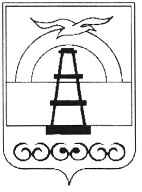 АДМИНИСТРАЦИЯ МУНИЦИПАЛЬНОГО ОБРАЗОВАНИЯГОРОДСКОЙ ОКРУГ «ОХИНСКИЙ»ПОСТАНОВЛЕНИЕАДМИНИСТРАЦИЯ МУНИЦИПАЛЬНОГО ОБРАЗОВАНИЯГОРОДСКОЙ ОКРУГ «ОХИНСКИЙ»ПОСТАНОВЛЕНИЕАДМИНИСТРАЦИЯ МУНИЦИПАЛЬНОГО ОБРАЗОВАНИЯГОРОДСКОЙ ОКРУГ «ОХИНСКИЙ»ПОСТАНОВЛЕНИЕАДМИНИСТРАЦИЯ МУНИЦИПАЛЬНОГО ОБРАЗОВАНИЯГОРОДСКОЙ ОКРУГ «ОХИНСКИЙ»ПОСТАНОВЛЕНИЕАДМИНИСТРАЦИЯ МУНИЦИПАЛЬНОГО ОБРАЗОВАНИЯГОРОДСКОЙ ОКРУГ «ОХИНСКИЙ»ПОСТАНОВЛЕНИЕАДМИНИСТРАЦИЯ МУНИЦИПАЛЬНОГО ОБРАЗОВАНИЯГОРОДСКОЙ ОКРУГ «ОХИНСКИЙ»ПОСТАНОВЛЕНИЕАДМИНИСТРАЦИЯ МУНИЦИПАЛЬНОГО ОБРАЗОВАНИЯГОРОДСКОЙ ОКРУГ «ОХИНСКИЙ»ПОСТАНОВЛЕНИЕот№Об утверждении Порядка предоставления муниципальных грантов муниципального образования городской округ «Охинский» в форме субсидий на реализацию социально значимых проектовГлава муниципального образованиягородской округ «Охинский»Регистрационный номер заявкиДата регистрацииНазвание проектаНаправление проектаНаименование организации-заявителя (полноенаименование в соответствии со свидетельством о регистрации)Руководитель организации-заявителя (Ф.И.О., должность, контактные телефоны, факс, адрес электронной почты)Руководитель проекта (Ф.И.О., должность, контактные телефоны, факс, адрес электронной почты)Другие исполнители проекта (Ф.И.О., должность, контактные телефоны, факс, адрес электронной почты)Сроки реализации проектадата начала	дата окончанияАннотация проекта(не более 100- 150 слов)Запрашиваемые средства грантаОбщий бюджет проектаПолное наименование организации (согласно свидетельству о регистрации)Дата регистрации (при создании до 1 июля 2002 г.)Дата внесения записи о создании в Единый государственный реестр юридических лиц (при создании после 1 июля 2002 г.)Основной государственный регистрационный номер (ОГРН)Код(ы) по Общероссийскому классификатору внешнеэкономической деятельности (ОКВЭД)Руководитель организации (Ф.И.О., должность, контактные телефоны, факс, адрес электронной почты)Юридический адрес организацииФактический адрес организацииРеквизиты организации:ИНННазвание учреждения банка Номер расчетного счета Корреспондентский счет БИККППОсновные виды деятельности организацииИмеет ли организация опыт работы по грантамПартнерские отношения (если проект совместный, указать информацию об организациях-партнерах - название организации, адрес, телефон, роль в реализации проекта, Ф.И.О. лица, ответственного за проект, должность и номер телефона)Название проектаПроблема, на решение которой направлен проект, ее актуальность, целевая аудитория проектаЦель проектаЗадачи проектаОжидаемые результаты проектаУстойчивость проекта (развитие деятельности организации в этом направлении после выполнения проекта; источники финансирования этой деятельности; перспективы развития организации после выполнения проекта)Способы распространения информации о проектеN п/пНаименование работСроки исполненияОтветственныйСтатьи расходовЗапрашиваемые средства грантаВклад заявителяСредства из других источниковОбщие расходыТранспортные расходыОборудование (подробно расписать каждую единицу)АрендаИздательские услугиМетодическая литератураУслуги связиБанковская комиссияИные расходыИтого:Регистрационный номер заявкиДата регистрацииНазвание проектаНаправление проектаФамилия, имя, отчество заявителяМесто жительства:Место регистрации:Место жительства:Фактическое место жительства:Контактный телефон, факс, адрес электронной почтыСроки реализации проектадата начала	дата окончанияАннотация проекта(не более 100 - 150 слов)Запрашиваемые средства грантаОбщий бюджет проектаФамилия, имя, отчество заявителяДата и место рожденияДанные паспорта (серия, номер, когда и кем выдан)ИНН заявителяНомер страхового свидетельства государственного пенсионного страхования заявителяОбразование (учебное заведение, специальность)Место основной работы (должность) или учебыБанковские реквизиты:Название учреждения банка номер расчетного счетаИмеет ли заявитель опыт работы по грантамПартнерские отношения (если проект совместный, указать информацию об организациях-партнерах - название организации, адрес, телефон, роль в реализации проекта, Ф.И.О. лица, ответственного за проект, должность и номер телефона)Название проектаПроблема, на решение которой направлен проект, ее актуальность, целевая аудитория проектаЦель проектаЗадачи проектаОжидаемые результаты проектаУстойчивость проекта (развитие деятельности организации в этом направлении после выполнения проекта; источники финансирования этой деятельности; перспективы развития организации после выполнения проекта)Способы распространения информации о проектеNп/пНаименование работСроки исполненияОтветственныйСтатьи расходовЗапрашиваемые средства грантаВклад заявителяСредства из других источниковОбщие расходыТранспортные расходыОборудование(подробно расписать каждую единицу)АрендаИздательские услугиМетодическая литератураУслуги связиБанковская комиссияИные расходыИтого:Категория персональных данныхПеречень персональныX данныхРазрешаю к распространен ИЮ (да/нет)Разрешаю к распространению неограниченному кругу лиц (да/нет)Условия и запретыДополннтельн ые условия*Общие персона льныеданныеФамилияОбщие персона льныеданныеИмяОбщие персона льныеданныеОтчество (при наличии)Общие персона льныеданныеНомер контактного телефона и (или) сведения о других способах связи.N п/пНазвание материалаНазвание СМИВыходные данные (N, дата)1.